Vadovaudamasi Lietuvos Respublikos vietos savivaldos įstatymo 6 straipsnio 32 punktu, 16 straipsnio 2 dalies 26 punktu, Lietuvos Respublikos kelių įstatymo 3 straipsnio 3 dalimi, 4 straipsnio 3 dalimi, Pagėgių  savivaldybės taryba  n u s p r e n d ž i a:Teikti įregistruoti valstybės įmonės Registrų centro Nekilnojamojo turto registre Pagėgių savivaldybės nuosavybės teisę į inžinerinius statinius – vietinės reikšmės gatves ir kelius:Vietinės reikšmės kelias Nr. PG0069, Pagėgiai – Velnežeris – vandens kėlimo stotis, Pagėgių sav. (unikalus Nr. 4400-5496-8060); Vietinės reikšmės kelias Nr. PG0070, Benininkai – Endriškiai,  Pagėgių sav.   (unikalus Nr. 4400-5498-5860); Vietinės reikšmės kelias Nr. PG1013, Tamošaičiai – Žemučiai – Ropkojai, Pagėgių sav. (unikalus Nr. 4400-5543-4954); Vietinės reikšmės kelias Nr. PG3038, Bitėnai –Opstainėliai, Pagėgių sav. (unikalus Nr. 4400-5523-4552); Vietinės reikšmės kelias Nr. PG3026, Bitėnai – Pempynė, Pagėgių sav. (unikalus Nr. 4400-5523-4563); Vietinės reikšmės kelias Nr. PG3022, Privažiavimas prie Lumpėnų nuo kelio 4229, Pagėgių sav. (unikalus Nr. 4400-5536-0580); Vietinės reikšmės kelias Nr. PG3020, Lumpėnai – Bitėnai, Pagėgių sav. (unikalus Nr. 4400-5536-0559); Vietinės reikšmės kelias Nr. PG3012, Trakininkai – Birštoniškiai, Pagėgių sav. (unikalus Nr. 4400-5517-3496); Vietinės reikšmės kelias Nr. PG2070, Palumpėnai – Pempynė – Raudondvaris, Pagėgių sav. (unikalus Nr. 4400-5519-5954); Vietinės reikšmės kelias Nr. PG1004, Tamošaičiai – Minjotai – Daubariai, Natkiškių  sen., Pagėgių sav. (unikalus Nr. 4400-5543-4843); Vietinės reikšmės kelias Nr. PG5015, Pagėgiai – Anužiai, Pagėgių sen., Pagėgių sav. (unikalus Nr. 4400-5538-4684); Vietinės reikšmės kelias Nr. PG3016, privažiavimas prie Rambyno kalno nuo kelio 4229, Lumpėnų sen., Pagėgių sav. (unikalus Nr. 4400-5534-6960); Vietinės reikšmės kelias Nr. PG3011, privažiavimas prie Trakininkų nuo kelio 141, Lumpėnų sen., Pagėgių sav. (unikalus Nr. 4400-5524-3019); Privažiuojamasis kelias Nr. PG0096 prie sodybos Liepkalnio g. 5, nuo kelio 4224 Jonikaičių k., Pagėgių sen., Pagėgių sav. (unikalus Nr. 4400-5548-2909); Privažiuojamasis kelias Nr. PG0095 prie sodybos Liepkalnio g. 9, nuo kelio 4224 Jonikaičių k., Pagėgių sen. Pagėgių sav. (unikalus Nr. 4400-5548-2896); Privažiuojamasis kelias Nr. PG0094 prie sodybos Liepkalnio g. 15, nuo kelio 4224 Jonikaičių k., Pagėgių sen. Pagėgių sav. (unikalus Nr. 4400-5548-2841); Privažiuojamasis kelias Nr. PG0092 prie sodybos Dinkių g. 9, nuo kelio 4240 Pavilkių k., Pagėgių sen. Pagėgių sav. (unikalus Nr. 4400-5548-2809); Privažiuojamasis kelias Nr. PG0091 prie sodybos Paupio g. 6, nuo kelio 4240 Pavilkių k., Pagėgių sen. Pagėgių sav. (unikalus Nr. 4400-5548-2796); Vietinės reikšmės kelias Nr. PG1002,  Daubariai – Gailiškiai, Natkiškių sen., Pagėgių sav. (unikalus Nr. 4400-5543-4832); Vietinės reikšmės kelias Nr. PG1001, Daubarai – Smulkutė, Natkiškių sen., Pagėgių sav. (unikalus Nr. 4400-5543-4776); Vietinės reikšmės kelias Nr. PG3039, privažiavimas prie laukų nuo Pievų gatvės Nr. PG7404, Lumpėnų sen., Pagėgių sav. (unikalus Nr. 4400-5542-2452); Vietinės reikšmės kelias Nr. PG3017, privažiavimas prie kelio gyv. namų nuo kelio 4229, Lumpėnų sen., Pagėgių sav. (unikalus Nr. 4400-5542-0547);Vietinės reikšmės kelias Nr. PG3036, privažiavimas prie kelio Nr. PG3022 nuo kelio Nr. PG3017, Bardinų k., Pagėgių sav. (unikalus Nr. 4400-5542-2441); Vietinės reikšmės kelias Nr. PG3049, privažiuojamasis kelias prie Rambyno g. 8 nuo kelio 4229 Bardėnų k., Lumpėnų sen., Pagėgių sav. (unikalus Nr. 4400-5542-2463); Vietinės reikšmės kelias Nr. PG3018, privažiavimas prie kelio Nr. PG3007 nuo kelio 4229, Lumpėnų sen., Pagėgių sav. (unikalus Nr. 4400-5534-7014);Vietinės reikšmės kelias Nr. PG3041, privažiavimas prie Bardinų užkardos, Lumpėnų sen., Pagėgių sav. (unikalus Nr. 4400-5534-6993); Įvažiavimas į seniūnijos kiemą Nr. PG9015, Lumpėnų k., Lumpėnų  sen., Pagėgių sav. (unikalus Nr. 4400-5515-1369); Vietinės reikšmės kelias Nr. PG0006, privažiavimas prie memorialo nuo kelio Nr. PG0067, Pagėgių sen., Pagėgių sav. (unikalus Nr. 4400-5518-7320);Tilžės pl. gatvė Nr. PG7226, Tilžės pl. g., Piktupėnų k., Pagėgių sen., Pagėgių sav. (unikalus Nr. 4400-5524-2998);Topolių gatvė Nr. PG9001, Topolių g. Lumpėnų k., Lumpėnų sen., Pagėgių sav. (unikalus Nr. 4400-5515-1225);Vietinės reikšmės kelias Nr. PG3050, privažiuojamas kelias prie Šakininkų g. nuo kelio PG3007 Šakininkų k., Lumpėnų sen., Pagėgių sav. (unikalus Nr. 4400-5518-8428); Sodų gatvė Nr. PG9005, Sodų g., Lumpėnų k., Lumpėnų sen., Pagėgių sav. (unikalus Nr. 4400-5515-1188); Vietinės reikšmės kelias Nr. PG3014, privažiavimas prie Šakininkų nuo kelio Nr. PG3007, Lumpėnų sen., Pagėgių sav. (unikalus Nr. 4400-5518-7363); Vietinės reikšmės kelias Nr. PG3035, privažiavimas prie Šakininkų nuo kelio Nr. PG3006, Lumpėnų sen., Pagėgių sav. (unikalus Nr. 4400-5518-7409);Vietinės reikšmės kelias Nr. PG0042, Vidgiriai – Užbaliai, Pagėgių sen., Pagėgių sav. (unikalus Nr. 4400-5524-3008); Vietinės reikšmės kelias Nr. PG0050, privažiavimas prie Gudų nuo kelio 4201, Pagėgių sen., Pagėgių sav. (unikalus Nr. 4400-5524-2987);Senojo Plento gatvė II Nr. PG7605, Senojo Plento g., Piktupėnų k., Pagėgių sen., Pagėgių sav.  (unikalus Nr. 4400-5524-2976);Vietinės reikšmės kelias Nr. PG1019, privažiavimas prie Kentrių nuo kelio 4226, Pagėgių sav. (unikalus Nr. 4400-5543-4932);Vietinės reikšmės kelias Nr. PG0023, privažiavimas prie Vilkos intako nuo kelio 4225, Pagėgių sav. (unikalus Nr. 4400-5498-5881);Vietinės reikšmės kelias Nr. PG3045, privažiavimas prie elektros pastotės nuo kelio PG3026, Pagėgių sav. (unikalus Nr. 4400-5523-4585);Vietinės reikšmės kelias Nr. PG3037, privažiavimas prie laukų nuo kelio Nr. PG3020, Pagėgių sav. (unikalus Nr. 4400-5536-0576);Vietinės reikšmės kelias Nr. PG3023, privažiavimas prie laukų nuo kelio Nr. PG3022, Pagėgių sav. (unikalus Nr. 4400-5536-0591);Vietinės reikšmės kelias Nr. PG2081, Keleriškiai – Pempynė, Pagėgių sav. (unikalus Nr. 4400-5519-6038); Vietinės reikšmės kelias Nr. PG2067 Vilkyškiai – Palumpiai, Pagėgių sav. (unikalus Nr. 4400-5519-6019).Pavesti Pagėgių savivaldybės administracijai įregistruoti 1 punkte nurodytus inžinerinius statinius – vietinės reikšmės gatves ir kelius Valstybės įmonės Registrų centro Nekilnojamojo turto registre.Sprendimą paskelbti Pagėgių savivaldybės interneto svetainėje www.pagegiai.lt.Šis sprendimas gali būti skundžiamas Regionų apygardos administracinio teismo Klaipėdos rūmams (Galinio Pylimo g. 9, 91230 Klaipėda) Lietuvos Respublikos administracinių bylų teisenos įstatymo nustatyta tvarka per 1 (vieną) mėnesį nuo sprendimo paskelbimo dienos. Savivaldybės meras				                                             Vaidas Bendaravičius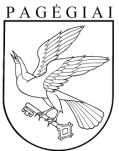 Pagėgių savivaldybės tarybaSPRENDIMASDĖL PAGĖGIŲ SAVIVALDYBĖS NUOSAVYBĖS TEISĖS Į INŽINERINIUS STATINIUS ĮREGISTRAVIMO VALSTYBĖS ĮMONĖS REGISTRŲ CENTRO NEKILNOJAMOJO TURTO REGISTRE2020 m. lapkričio 30 d. Nr. T-235Pagėgiai